basic_lesson_29_present_perfect_part_2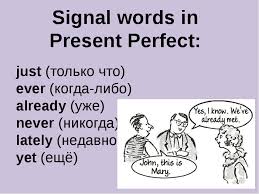 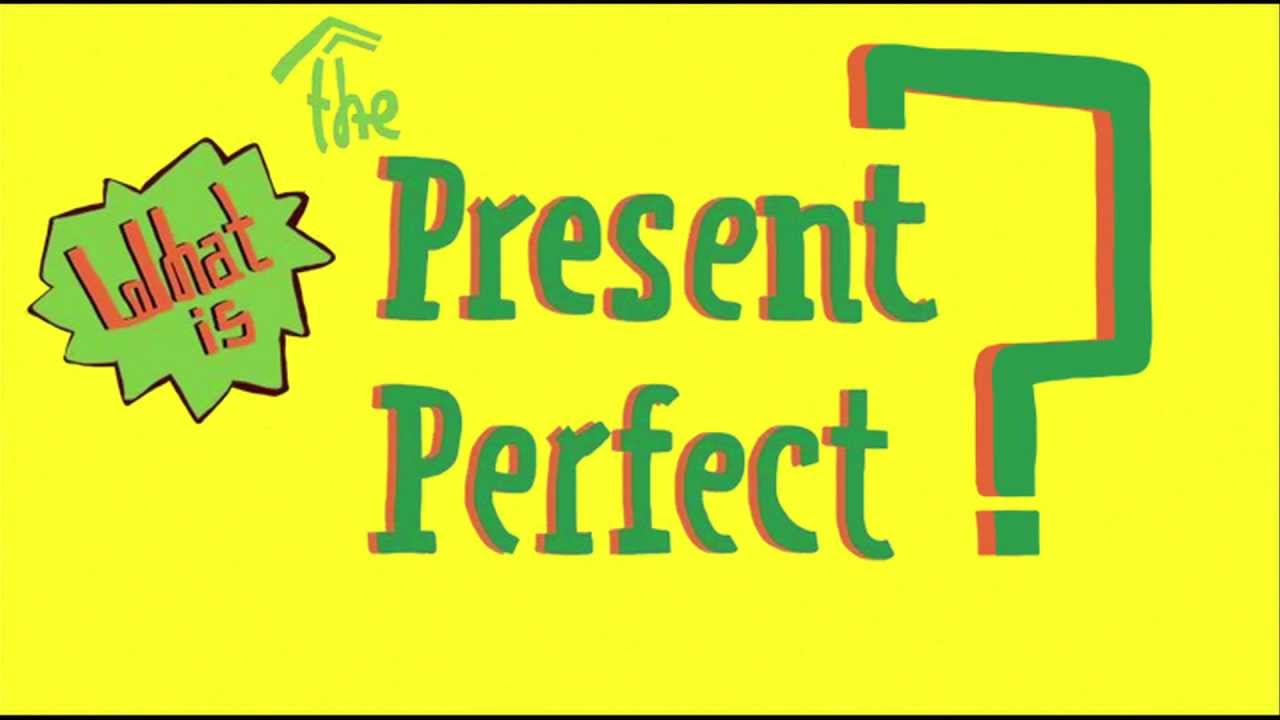 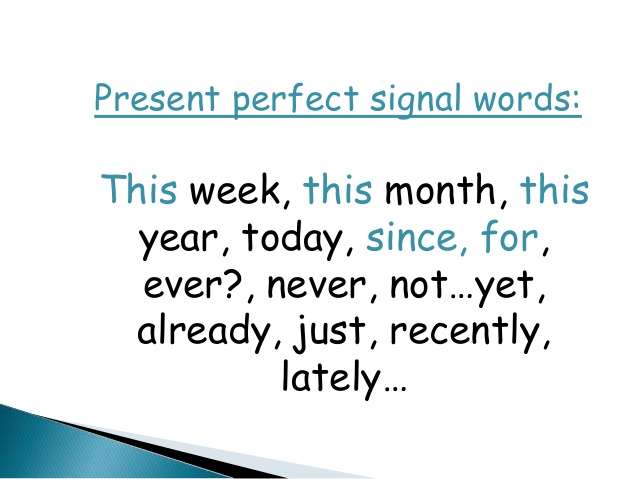 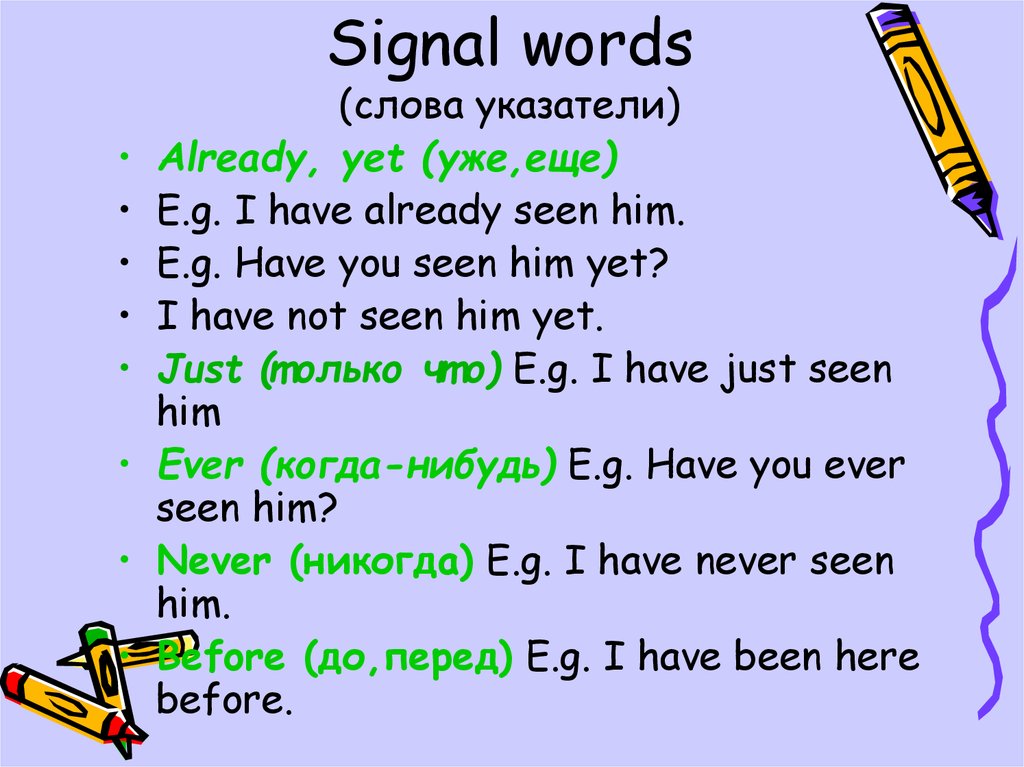 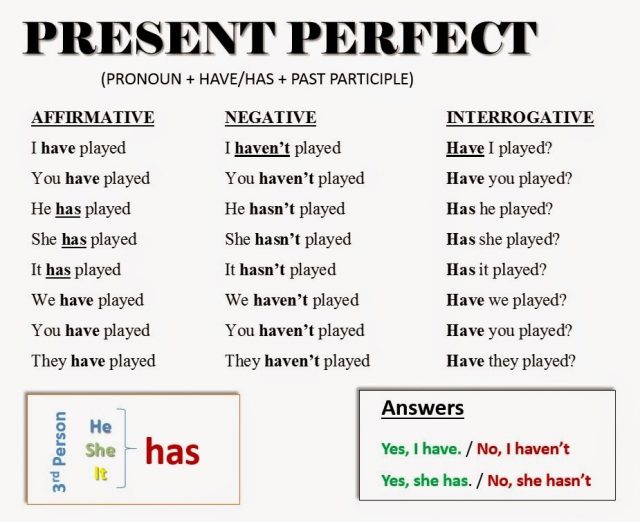 Exercise 1Put have or has into the sentencesI _____ answered the question.She ______ opened the window.They  ______ called us.It  ______  rained a lot.We  ______ washed the car.He    ______ closed the window.Jenny ______ locked the door.The girls ______   visited the museum.Exercise 2 Choose the correct answerA) Tom  have  already did his homework.B) Tom has already done his homework.A) Kate has just ate.B) Kate has just eaten.A) We have never been to New York. B) We have not never been to New York.4.  A) I  has not saw you for a long time.B) I have not seen you for a long time.A) Has the train leave yet?B) Has the train left yet?A) My brother has not buy a new car yet.B) My brother has not bought a new car yet.A) They have not been to Spain since last year. B) They has not been to Spain  since last year.Exercise 3Open the brackets using Present Perfect (have/ has + V3) I  (already to answer)  the question.    She  ( just to open) the window.It  ( recently to rain) a lot.We  (already to wash) the car.He  (just to close) the window.Jenny  (not to lock yet) the door.The girls  ( recently to visit)  the museum.Where (be / you) ?She (not / see)  him for a long time.No, he (have / not)  the time yet. (speak / he)  to his boss?We (not / plan) our holiday yet.We (buy)  a new lamp.Exercise 4Put the words into the correct orderthey / asked / a / have/ question we / not / washed / the car/ have / yetThey / finished / have/ their/ homework the waiter / brought / the tea/ hasMarilyn / paid /  has/ the bill Exercise 5 Translate the sentencesЯ уже прочитал эту книгу.Мой друг еще не видел этот фильм. Ты уже слышала эту песню?Я не был в Киеве с прошлого года.Мы давно вас не видели.Ты когда-нибудь слышал эту песню?Моя тётя еще не уехала. Вы были когда-нибудь в Риме?Я только что написал письмо. 